2017第十三届公众科学日活动方案主题：邂逅植物之美活动时间：2017年５月20日(周六)　09:30-17:00 活动地点：中国科学院昆明植物研究所　蓝黑路132号活动类型：科普活动主办单位：中国科学院昆明植物研究所联系方式：0871－65223009　 科普讲座一：我们诞生在云南科普报告的主题“我们诞生在云南”，源出于2016年的一部国产纪录片《我们诞生在中国》。这个报告以云南的“明星”植物为主角，讲述它们的“三生三世”——最早如何被发现（“诞生”），如何引起世界的关注；之后对它们开展了什么样的科学研究以及获得怎样的科学成果；在现在及未来它们又具有什么样的科学、社会及经济价值。云南是植物的王国，高等植物种数约14000种，居全国之冠。但你不知道的是，云南也是我国“诞生”植物最多的省份，初步统计超过8000个植物物种“诞生”在这片彩云之南。那么，“物种诞生”又是什么意思呢？大家知道，植物学家的科学研究是以一个一个物种为基础的，咱们中国拥有丰富的植物物种资源（约30000个植物物种），是名副其实的植物学家的天堂；云南更是全国乃至全世界植物学家的神往之地。然而，所有现存的物种，往往都经历漫长的自然演化过程，早就在自然界中孕育产生，在地球的各个角落生息繁衍。显然，我们这里所说的“诞生“，并不是指某个物种最初在地球的某个地方、某个时刻产生出现（这是真正的诞生！但植物学家并不这么说，他们称之为”物种起源“！”物种起源“这个词很熟悉吧，是的，达尔文就是研究”物种起源“的鼻祖！他的《物种起源》一书的横空出世，其显耀的光辉照耀了之后到如今近一百五十年的生物学研究领域，甚至是人类世界！）。我们这里所说的“诞生”，是指某个物种最早被植物学家发现的过程——植物学家经历了艰辛的野外科考调查工作，在某个地方发现了某个未知的物种，又经过严格的科学检验，确认这个物种为地球上的一个“新物种”，并将这一发现写成科技论文进行公开发表，为世界所知。这下大家就明白，“我们诞生在云南”的意义了！有超过8000个植物物种最早在云南的广袤大地上被搜寻发现、公之于众！在此，我将千里挑一，向大家介绍八种“诞生在云南”的植物物种，讲述它们的“三生三世”！这八种“明星植物“是：大树杜鹃、望天树、巧家五针松、独叶草、华盖木。。。科普讲座二：“绚丽多彩”的植物化学姹紫嫣红的花朵、酸甜苦辣的果实味道、带有毒素的植物，它们的存在都是自然界中必不可少的部分，但是为什么植物中会有这些自然现象的存在呢？这就是植物中的化学成分起到的作用，想要了解什么是“植物化学”，想要知道植物化学与我们人类生活的密切关系吗？科普报告－－“绚丽多彩”的植物化学将为你一一解答。科普讲座报名二维码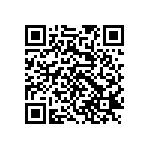 